Hello all-As mentioned in the Celebration for Sandra Diaz, a memorial bench will be purchased and placed on campus in the S Quad with funds donated by students, staff, faculty and friends.  The plaque will read:In Memory OfSandra Diaz, MSN, RNTeacher, Mentor, Colleague and Friend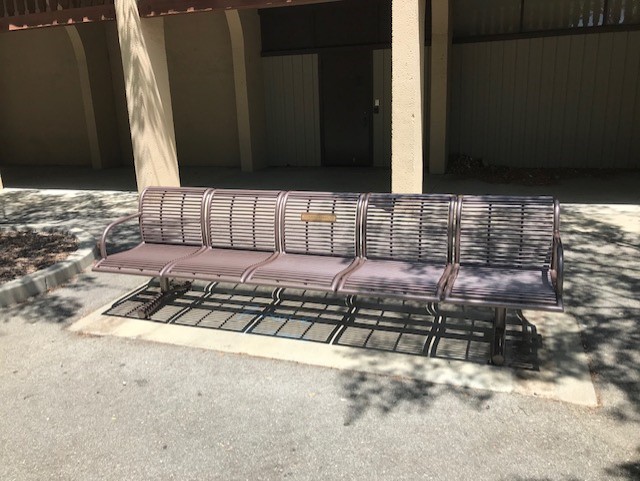 Any additional funds will be directed to a scholarship in her name for nursing students.  (Directions on next page)You can make a donation to the De Anza College Nursing Program for the scholarship in Sandra's name by visiting:  https://secure.donationpay.org/fhda/Simply type Sandra's name in the "In Memory of" box or designate it for "De Anza Nursing."  